Das Geiger-Müller-ZählrohrWie funktioniert ein Geigermüllerzählrohr?Radioaktive Strahlung kann Elektronen aus einem Atom stoßen. Dadurch wird das Atom, welches ein Elektron verliert, positiv geladen, denn es hat jetzt weniger negativ geladene Elektronen als 	  .Den Vorgang, dass auf diese Weise positiv geladene Atome (sogenannte Ionen) und freie Elektronen entstehen, nennt man Ionisation (Verb: ionisieren).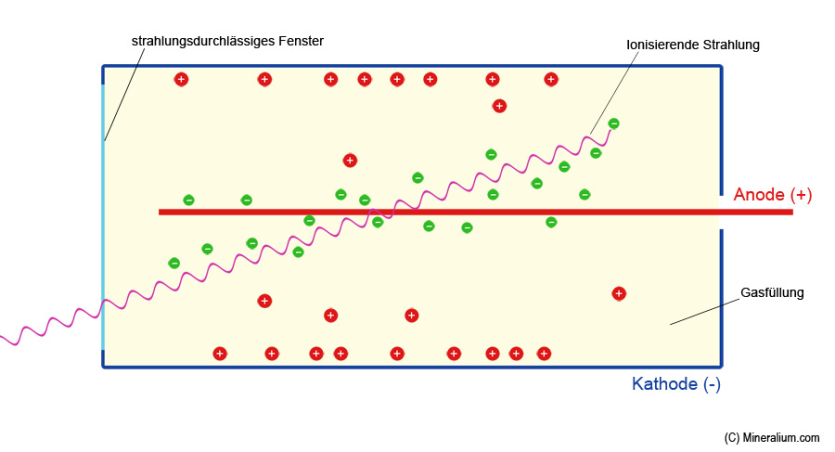 Beschreibt anhand der Darstellung, was in dem Zählrohr durch die radioaktive Strahlung passiert und was mit den Ionen bzw. Elektronen passiert:Wortgitter: durchdringen – die radioaktive Strahlung – Fenster – anziehen – abstoßen – sich bewegen – aufgrund ihrer Ladung – Elektronen abgeben - ionisieren